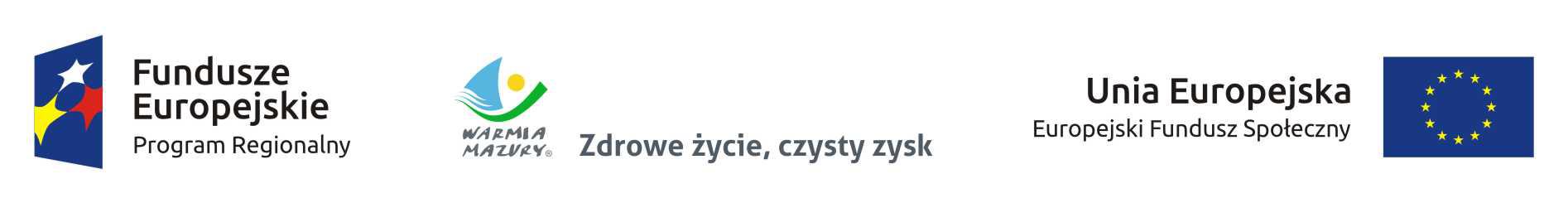 Kierownik Gminnego Ośrodka Pomocy Społecznej w Miłkacho g ł a s z anabór na wolne stanowisko urzędnicze: Broker rozwojowy1. Wymagania niezbędne od kandydata:pełna zdolność do czynności prawnych oraz korzystanie z pełni praw publicznych,wykształcenie wyższe na kierunku pedagogika, praca socjalna, socjologia lub resocjalizacja minimum trzyletnie doświadczenie w pracy w instytucji pomocy społecznej lub organizacji pozarządowej realizujących zadania z zakresu pomocy społecznejniekaralność za umyślne przestępstwo ścigane z oskarżenia publicznego lub
umyślne przestępstwo skarbowe,nieposzlakowana opinia, znajomość i umiejętność stosowania w praktyce: ustawy o pomocy społecznej, ustawy o zatrudnieniu socjalnym ustawy o promocji zatrudnienia i instytucjach rynku pracy, ustawy o ochronie danych osobowych,znajomość obsługi komputera oraz pakietu oprogramowania biurowego, umiejętność korzystania z Internetu oraz obsługi urządzeń biurowych.2. Wymagania dodatkowe:ukończone kursy, szkolenia, studia podyplomowe itp. z zakresu brokeringu,  coachingu (dodatkowo punktowane),doświadczenie w realizacji projektów oferujących uczestnikom wsparcie w postaci doradztwa edukacyjnego/ zawodowego (dodatkowo punktowane),stan zdrowia pozwalający na zatrudnienie na określonym stanowisku,umiejętność komunikacji społecznej, dyskrecja,dobra organizacja pracy, umiejętność pracy w zespole,posiadanie informacji o rynku edukacyjnym,systematyczność, kreatywnośćrzetelność, odpowiedzialność i obowiązkowość za wykonywaną pracę,wysoka kultura osobista.3. Do głównych obowiązków na tym stanowisku będzie należało w szczególności:Opracowanie indywidualnej ścieżki rozwojowej uczestnika projektuWspółpraca z pozostałymi specjalistami Klubu Integracji Społecznej w zakresie rozwoju społecznego, osobistego i zawodowego uczestników  projektu.Organizacja i monitorowanie wsparcia indywidualnego każdego uczestnika projektuPraca indywidualna i grupowa z klientem w zakresie edukacji, szkolenia i kształcenia,Uzgadnianie z podmiotami szkoleniowymi warunków uczestnictwa w szkoleniach 
i udzielanie podmiotom rynku edukacyjnego pomocy przy ustalaniu/ modyfikacji oferty szkoleniowej,Dbałość o ochronę danych osobowych w projekcie, w tym danych wrażliwych, Dbałość o zachowanie zasady równości szans, w tym równości płci,Udział w spotkaniach roboczych z koordynatorem projektu,Inne zadania zlecone przez Beneficjenta projektu,Prowadzenie wymaganej dla potrzeb projektu dokumentacji merytorycznej. 4. Warunki zatrudnienia na stanowisku:Umowa o pracę – 1/2 etatu. 
Praca będzie wykonywana w budynku Klubu Integracji Społecznej w Miłkach. 5. Wskaźnik zatrudnienia niepełnosprawnych:W miesiącu poprzedzającym datę upublicznienia ogłoszenia wskaźnik zatrudnienia osób niepełnosprawnych nie wynosił co najmniej 6%.6. Wymagane dokumenty:list motywacyjny,kwestionariusz osoby ubiegającej się o zatrudnienie,życiorys z przebiegiem nauki i pracy zawodowej (CV),kopie dokumentów potwierdzających posiadane wykształcenie,kopie dokumentów potwierdzających staż pracy oraz ewentualne kursy i szkolenia,oświadczenie kandydata o pełnej zdolności do czynności prawnych oraz o korzystaniu
z pełni praw publicznych,oświadczenie kandydata o niekaralności za umyślne przestępstwo ścigane z oskarżenia publicznego lub umyślne przestępstwo skarbowe,oświadczenie kandydata o braku przeciwwskazań zdrowotnych do wykonywania pracy na w/w stanowisku,Oświadczenie kandydata o wyrażeniu zgody na przetwarzanie danych osobowych na potrzeby związane z ogłoszeniem.7. Wymagane dokumenty aplikacyjne winny być opatrzone klauzulą:Wyrażam zgodę na przetwarzanie moich danych osobowych zawartych w ofercie pracy dla potrzeb niezbędnych do realizacji procesu rekrutacji zgodnie z ustawą z dnia 29.08.1997r. o ochronie danych osobowych oraz ustawy z dnia 21.11.2008r. o pracownikach samorządowych.Termin i miejsce składania dokumentów.Dokumenty należy złożyć do dnia 14 sierpnia 2017r do godz. 9:00osobiście w Gminnym Ośrodku Pomocy Społecznej w Miłkach lub przesłać pocztą na adres: Gminny Ośrodek Pomocy Społecznej w Miłkach, ul. Sportowa 4, 11-513 Miłki w zamkniętej kopercie opisanej „Nabór na wolne stanowisko urzędnicze – Broker rozwojowy”, opatrzonej imieniem i nazwiskiem kandydata oraz adresem zwrotnym. Dokumenty, które wpłyną po wskazanym terminie pozostaną bez rozpatrzenia.9. Etapy naboru i informacje dla kandydatów:Proces naboru przewiduje dwa etapy:ocena formalna złożonych dokumentów;rozmowa kwalifikacyjna.W przypadku dostarczenia danych osobowych innych niż wymagane w ogłoszeniu oraz nie załączenia oświadczenia o wyrażeniu zgody na przetwarzanie danych osobowych, będą one komisyjnie niszczone.Kandydaci spełniający wymagania formalne zostaną zaproszeni indywidualnie kolejno
na rozmowę kwalifikacyjną. Osoby, które nie spełniają wymagań formalnych, nie będą informowane.Informacja o wynikach umieszczona będzie w Biuletynie Informacji Publicznej Gminnego Ośrodka Pomocy Społecznej w Miłkach http://bip.milki.warmia.mazury.pl ,  http://gopsmilki.pl oraz na tablicy ogłoszeń GOPS.Dokumenty kandydata wybranego w naborze i zatrudnionego w Gminnym Ośrodku Pomocy Społecznej w Miłkach zostaną dołączone do jego akt osobowych. Dokumenty pozostałych kandydatów będą przechowywane w GOPS Miłki przez okres 1 miesiąca od dnia upowszechnienia informacji o wyniku naboru. W okresie tym kandydaci będą mogli dokonywać odbioru swoich dokumentów. GOPS nie odsyła dokumentów kandydatom. 
Po upływie 1 miesiąca od dnia upowszechnienia informacji o wyniku naboru, nieodebrane dokumenty zostaną protokolarnie zniszczone.Stanowisko pracy współfinansowane jest ze środków Unii Europejskiej w ramach Europejskiego Funduszu Społecznego.Kierownik Gminnego Ośrodka Pomocy Społecznej w Miłkach zastrzega sobie prawo odwołania naboru na wolne stanowisko urzędnicze bez podania przyczyny.